Invitasjon temakveld For unge idrettsutøvere, trenere og foreldre.Tema: IdrettsmedisinOnsdag 19. april kl 19.00 På Vikersund kurbadForeldre/trenerperspektivet. Ved Hans Anton Bjørndalen og møteleder Per Skøien.
Forebygging av skader og overtrening blant unge idrettsutøvere. 
v/Torfinn Tronstad (i samarbeid med Bjørnar Johannessen). Tronstad er lege og fysioterapeut, med mange års erfaring med idrettsutøvere på landslagsnivå. 
Tronstad er nå ansatt som fastlege ved Åmot helsesenter.Trening og kosthold – en utøvers perspektiv.v/Maria Aure. Idrettspedagog og toppidrettsutøver med egne erfaringer ift trening med sykdom i kroppen.Cafè og grupper. Det blir anledning å snakke med foredragsholderne og de andre i panelet. Enkel servering.

Vel møtt!

Sportslig hilsen styret i Modum Idrettsråd.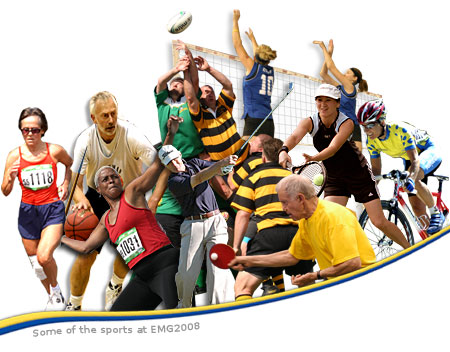 